  ANEXO 1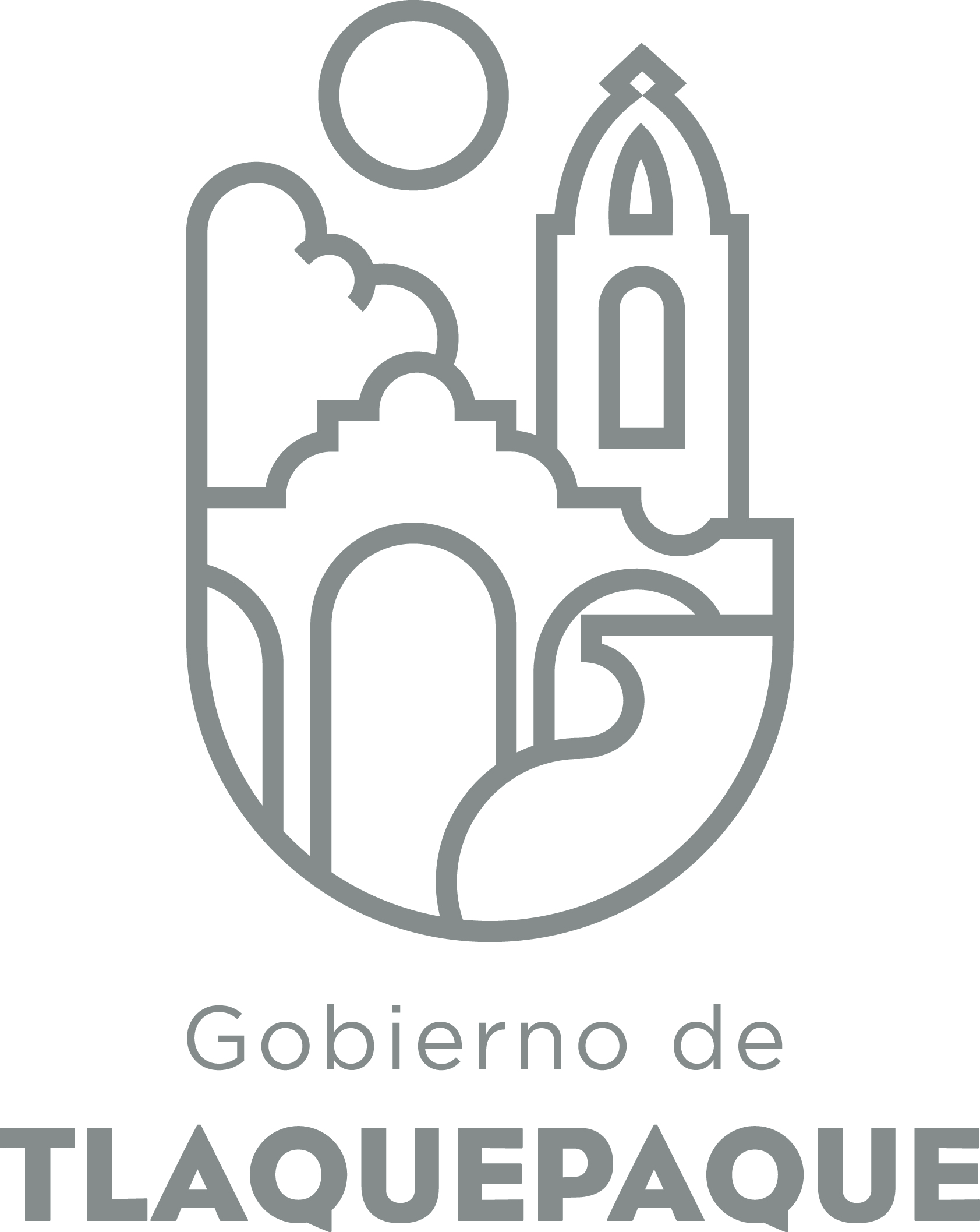 1.- DATOS GENERALESANEXO 2 2.- OPERACIÓN DE LA PROPUESTARecursos empleados para la realización del Programa/Proyecto/Servicio/Campaña (PPSC) DIRECCIÓN GENERAL DE POLÍTICAS PÚBLICASCARATULA PARA LA ELABORACIÓN DE PROYECTOS.A)Nombre del programa/proyecto/servicio/campañaA)Nombre del programa/proyecto/servicio/campañaA)Nombre del programa/proyecto/servicio/campañaA)Nombre del programa/proyecto/servicio/campañaFormación CulturalFormación CulturalFormación CulturalFormación CulturalFormación CulturalFormación CulturalEjeEjeB) Dirección o Área ResponsableB) Dirección o Área ResponsableB) Dirección o Área ResponsableB) Dirección o Área ResponsableDirección de CulturaDirección de CulturaDirección de CulturaDirección de CulturaDirección de CulturaDirección de CulturaEstrategiaEstrategiaC)  Problemática que atiende la propuestaC)  Problemática que atiende la propuestaC)  Problemática que atiende la propuestaC)  Problemática que atiende la propuestaActualmente se realizan esfuerzo de descentralización de los servicios de enseñanza de iniciación y apreciación artística para asegurar a todos los ciudadanos el derecho al acceso a la culturaEl programa busca promover la cultura como pilar del desarrollo urbano sostenible y fomentar la participación del sector privado y social en la política cultural municipal se atenderá de manera especial a la necesidad de fortalecer las capacidades de autogestión de las comunidades y su protagonismo en los procesos de desarrollo cultural.Actualmente se realizan esfuerzo de descentralización de los servicios de enseñanza de iniciación y apreciación artística para asegurar a todos los ciudadanos el derecho al acceso a la culturaEl programa busca promover la cultura como pilar del desarrollo urbano sostenible y fomentar la participación del sector privado y social en la política cultural municipal se atenderá de manera especial a la necesidad de fortalecer las capacidades de autogestión de las comunidades y su protagonismo en los procesos de desarrollo cultural.Actualmente se realizan esfuerzo de descentralización de los servicios de enseñanza de iniciación y apreciación artística para asegurar a todos los ciudadanos el derecho al acceso a la culturaEl programa busca promover la cultura como pilar del desarrollo urbano sostenible y fomentar la participación del sector privado y social en la política cultural municipal se atenderá de manera especial a la necesidad de fortalecer las capacidades de autogestión de las comunidades y su protagonismo en los procesos de desarrollo cultural.Actualmente se realizan esfuerzo de descentralización de los servicios de enseñanza de iniciación y apreciación artística para asegurar a todos los ciudadanos el derecho al acceso a la culturaEl programa busca promover la cultura como pilar del desarrollo urbano sostenible y fomentar la participación del sector privado y social en la política cultural municipal se atenderá de manera especial a la necesidad de fortalecer las capacidades de autogestión de las comunidades y su protagonismo en los procesos de desarrollo cultural.Actualmente se realizan esfuerzo de descentralización de los servicios de enseñanza de iniciación y apreciación artística para asegurar a todos los ciudadanos el derecho al acceso a la culturaEl programa busca promover la cultura como pilar del desarrollo urbano sostenible y fomentar la participación del sector privado y social en la política cultural municipal se atenderá de manera especial a la necesidad de fortalecer las capacidades de autogestión de las comunidades y su protagonismo en los procesos de desarrollo cultural.Actualmente se realizan esfuerzo de descentralización de los servicios de enseñanza de iniciación y apreciación artística para asegurar a todos los ciudadanos el derecho al acceso a la culturaEl programa busca promover la cultura como pilar del desarrollo urbano sostenible y fomentar la participación del sector privado y social en la política cultural municipal se atenderá de manera especial a la necesidad de fortalecer las capacidades de autogestión de las comunidades y su protagonismo en los procesos de desarrollo cultural.Línea de AcciónLínea de AcciónC)  Problemática que atiende la propuestaC)  Problemática que atiende la propuestaC)  Problemática que atiende la propuestaC)  Problemática que atiende la propuestaActualmente se realizan esfuerzo de descentralización de los servicios de enseñanza de iniciación y apreciación artística para asegurar a todos los ciudadanos el derecho al acceso a la culturaEl programa busca promover la cultura como pilar del desarrollo urbano sostenible y fomentar la participación del sector privado y social en la política cultural municipal se atenderá de manera especial a la necesidad de fortalecer las capacidades de autogestión de las comunidades y su protagonismo en los procesos de desarrollo cultural.Actualmente se realizan esfuerzo de descentralización de los servicios de enseñanza de iniciación y apreciación artística para asegurar a todos los ciudadanos el derecho al acceso a la culturaEl programa busca promover la cultura como pilar del desarrollo urbano sostenible y fomentar la participación del sector privado y social en la política cultural municipal se atenderá de manera especial a la necesidad de fortalecer las capacidades de autogestión de las comunidades y su protagonismo en los procesos de desarrollo cultural.Actualmente se realizan esfuerzo de descentralización de los servicios de enseñanza de iniciación y apreciación artística para asegurar a todos los ciudadanos el derecho al acceso a la culturaEl programa busca promover la cultura como pilar del desarrollo urbano sostenible y fomentar la participación del sector privado y social en la política cultural municipal se atenderá de manera especial a la necesidad de fortalecer las capacidades de autogestión de las comunidades y su protagonismo en los procesos de desarrollo cultural.Actualmente se realizan esfuerzo de descentralización de los servicios de enseñanza de iniciación y apreciación artística para asegurar a todos los ciudadanos el derecho al acceso a la culturaEl programa busca promover la cultura como pilar del desarrollo urbano sostenible y fomentar la participación del sector privado y social en la política cultural municipal se atenderá de manera especial a la necesidad de fortalecer las capacidades de autogestión de las comunidades y su protagonismo en los procesos de desarrollo cultural.Actualmente se realizan esfuerzo de descentralización de los servicios de enseñanza de iniciación y apreciación artística para asegurar a todos los ciudadanos el derecho al acceso a la culturaEl programa busca promover la cultura como pilar del desarrollo urbano sostenible y fomentar la participación del sector privado y social en la política cultural municipal se atenderá de manera especial a la necesidad de fortalecer las capacidades de autogestión de las comunidades y su protagonismo en los procesos de desarrollo cultural.Actualmente se realizan esfuerzo de descentralización de los servicios de enseñanza de iniciación y apreciación artística para asegurar a todos los ciudadanos el derecho al acceso a la culturaEl programa busca promover la cultura como pilar del desarrollo urbano sostenible y fomentar la participación del sector privado y social en la política cultural municipal se atenderá de manera especial a la necesidad de fortalecer las capacidades de autogestión de las comunidades y su protagonismo en los procesos de desarrollo cultural.No. de PP EspecialNo. de PP EspecialD) Ubicación Geográfica / Cobertura  de ColoniasD) Ubicación Geográfica / Cobertura  de ColoniasD) Ubicación Geográfica / Cobertura  de ColoniasD) Ubicación Geográfica / Cobertura  de ColoniasAbarca todas las colonias del municipioAbarca todas las colonias del municipioAbarca todas las colonias del municipioAbarca todas las colonias del municipioAbarca todas las colonias del municipioAbarca todas las colonias del municipioVinc al PNDVinc al PNDE) Nombre del Enlace o ResponsableE) Nombre del Enlace o ResponsableE) Nombre del Enlace o ResponsableE) Nombre del Enlace o ResponsableMaría de los Ángeles García SánchezMaría de los Ángeles García SánchezMaría de los Ángeles García SánchezMaría de los Ángeles García SánchezMaría de los Ángeles García SánchezMaría de los Ángeles García SánchezVinc al PEDVinc al PEDF) Objetivo específicoF) Objetivo específicoF) Objetivo específicoF) Objetivo específicoRealizar acciones de formación artística y de capacitación a los agentes culturales comunitarios en colaboración con el sector privado y social en la cabecera, en todas las delegaciones y en todas las agencias municipales para fomentar la formación cultural para su  desarrollo de capacidades en al menos 2,000 personas que faciliten su participación en procesos de gestión y producción cultural con especial atención en mujeres y las personas entre 10 y 24 años de edad con plazo al 31 de diciembre de 2017.Realizar acciones de formación artística y de capacitación a los agentes culturales comunitarios en colaboración con el sector privado y social en la cabecera, en todas las delegaciones y en todas las agencias municipales para fomentar la formación cultural para su  desarrollo de capacidades en al menos 2,000 personas que faciliten su participación en procesos de gestión y producción cultural con especial atención en mujeres y las personas entre 10 y 24 años de edad con plazo al 31 de diciembre de 2017.Realizar acciones de formación artística y de capacitación a los agentes culturales comunitarios en colaboración con el sector privado y social en la cabecera, en todas las delegaciones y en todas las agencias municipales para fomentar la formación cultural para su  desarrollo de capacidades en al menos 2,000 personas que faciliten su participación en procesos de gestión y producción cultural con especial atención en mujeres y las personas entre 10 y 24 años de edad con plazo al 31 de diciembre de 2017.Realizar acciones de formación artística y de capacitación a los agentes culturales comunitarios en colaboración con el sector privado y social en la cabecera, en todas las delegaciones y en todas las agencias municipales para fomentar la formación cultural para su  desarrollo de capacidades en al menos 2,000 personas que faciliten su participación en procesos de gestión y producción cultural con especial atención en mujeres y las personas entre 10 y 24 años de edad con plazo al 31 de diciembre de 2017.Realizar acciones de formación artística y de capacitación a los agentes culturales comunitarios en colaboración con el sector privado y social en la cabecera, en todas las delegaciones y en todas las agencias municipales para fomentar la formación cultural para su  desarrollo de capacidades en al menos 2,000 personas que faciliten su participación en procesos de gestión y producción cultural con especial atención en mujeres y las personas entre 10 y 24 años de edad con plazo al 31 de diciembre de 2017.Realizar acciones de formación artística y de capacitación a los agentes culturales comunitarios en colaboración con el sector privado y social en la cabecera, en todas las delegaciones y en todas las agencias municipales para fomentar la formación cultural para su  desarrollo de capacidades en al menos 2,000 personas que faciliten su participación en procesos de gestión y producción cultural con especial atención en mujeres y las personas entre 10 y 24 años de edad con plazo al 31 de diciembre de 2017.Vinc al PMetDVinc al PMetDG) Perfil de la población atendida o beneficiariosG) Perfil de la población atendida o beneficiariosG) Perfil de la población atendida o beneficiariosG) Perfil de la población atendida o beneficiariosPoblación en general con especial atención a mujeres y personas entre 10 y 24 años de edad.Población en general con especial atención a mujeres y personas entre 10 y 24 años de edad.Población en general con especial atención a mujeres y personas entre 10 y 24 años de edad.Población en general con especial atención a mujeres y personas entre 10 y 24 años de edad.Población en general con especial atención a mujeres y personas entre 10 y 24 años de edad.Población en general con especial atención a mujeres y personas entre 10 y 24 años de edad.Población en general con especial atención a mujeres y personas entre 10 y 24 años de edad.Población en general con especial atención a mujeres y personas entre 10 y 24 años de edad.Población en general con especial atención a mujeres y personas entre 10 y 24 años de edad.Población en general con especial atención a mujeres y personas entre 10 y 24 años de edad.H) Tipo de propuestaH) Tipo de propuestaH) Tipo de propuestaH) Tipo de propuestaH) Tipo de propuestaJ) No de BeneficiariosJ) No de BeneficiariosK) Fecha de InicioK) Fecha de InicioK) Fecha de InicioFecha de CierreFecha de CierreFecha de CierreFecha de CierreProgramaCampañaServicioProyectoProyectoHombresMujeresEnero de 2017Enero de 2017Enero de 2017Diciembre 2017Diciembre 2017Diciembre 2017Diciembre 2017*1,0001,000FedEdoMpioxxxxI) Monto total estimadoI) Monto total estimadoI) Monto total estimado600,000600,000Fuente de financiamientoFuente de financiamientoA) Principal producto esperado (base para el establecimiento de metas) Acciones de la Dirección de Cultura en materia clases de iniciación artística y  de formación para el desarrollo de capacidades que faciliten la participación de las personas en procesos de gestión y producción cultural, en un proceso de descentralización y de cobertura en todo el municipio a través de asambleas para el Desarrollo Cultural Comunitario Acciones de la Dirección de Cultura en materia clases de iniciación artística y  de formación para el desarrollo de capacidades que faciliten la participación de las personas en procesos de gestión y producción cultural, en un proceso de descentralización y de cobertura en todo el municipio a través de asambleas para el Desarrollo Cultural Comunitario Acciones de la Dirección de Cultura en materia clases de iniciación artística y  de formación para el desarrollo de capacidades que faciliten la participación de las personas en procesos de gestión y producción cultural, en un proceso de descentralización y de cobertura en todo el municipio a través de asambleas para el Desarrollo Cultural Comunitario Acciones de la Dirección de Cultura en materia clases de iniciación artística y  de formación para el desarrollo de capacidades que faciliten la participación de las personas en procesos de gestión y producción cultural, en un proceso de descentralización y de cobertura en todo el municipio a través de asambleas para el Desarrollo Cultural Comunitario Acciones de la Dirección de Cultura en materia clases de iniciación artística y  de formación para el desarrollo de capacidades que faciliten la participación de las personas en procesos de gestión y producción cultural, en un proceso de descentralización y de cobertura en todo el municipio a través de asambleas para el Desarrollo Cultural Comunitario Acciones de la Dirección de Cultura en materia clases de iniciación artística y  de formación para el desarrollo de capacidades que faciliten la participación de las personas en procesos de gestión y producción cultural, en un proceso de descentralización y de cobertura en todo el municipio a través de asambleas para el Desarrollo Cultural Comunitario Acciones de la Dirección de Cultura en materia clases de iniciación artística y  de formación para el desarrollo de capacidades que faciliten la participación de las personas en procesos de gestión y producción cultural, en un proceso de descentralización y de cobertura en todo el municipio a través de asambleas para el Desarrollo Cultural Comunitario Acciones de la Dirección de Cultura en materia clases de iniciación artística y  de formación para el desarrollo de capacidades que faciliten la participación de las personas en procesos de gestión y producción cultural, en un proceso de descentralización y de cobertura en todo el municipio a través de asambleas para el Desarrollo Cultural Comunitario Acciones de la Dirección de Cultura en materia clases de iniciación artística y  de formación para el desarrollo de capacidades que faciliten la participación de las personas en procesos de gestión y producción cultural, en un proceso de descentralización y de cobertura en todo el municipio a través de asambleas para el Desarrollo Cultural Comunitario Acciones de la Dirección de Cultura en materia clases de iniciación artística y  de formación para el desarrollo de capacidades que faciliten la participación de las personas en procesos de gestión y producción cultural, en un proceso de descentralización y de cobertura en todo el municipio a través de asambleas para el Desarrollo Cultural Comunitario Acciones de la Dirección de Cultura en materia clases de iniciación artística y  de formación para el desarrollo de capacidades que faciliten la participación de las personas en procesos de gestión y producción cultural, en un proceso de descentralización y de cobertura en todo el municipio a través de asambleas para el Desarrollo Cultural Comunitario Acciones de la Dirección de Cultura en materia clases de iniciación artística y  de formación para el desarrollo de capacidades que faciliten la participación de las personas en procesos de gestión y producción cultural, en un proceso de descentralización y de cobertura en todo el municipio a través de asambleas para el Desarrollo Cultural Comunitario Acciones de la Dirección de Cultura en materia clases de iniciación artística y  de formación para el desarrollo de capacidades que faciliten la participación de las personas en procesos de gestión y producción cultural, en un proceso de descentralización y de cobertura en todo el municipio a través de asambleas para el Desarrollo Cultural Comunitario Acciones de la Dirección de Cultura en materia clases de iniciación artística y  de formación para el desarrollo de capacidades que faciliten la participación de las personas en procesos de gestión y producción cultural, en un proceso de descentralización y de cobertura en todo el municipio a través de asambleas para el Desarrollo Cultural Comunitario Acciones de la Dirección de Cultura en materia clases de iniciación artística y  de formación para el desarrollo de capacidades que faciliten la participación de las personas en procesos de gestión y producción cultural, en un proceso de descentralización y de cobertura en todo el municipio a través de asambleas para el Desarrollo Cultural Comunitario Acciones de la Dirección de Cultura en materia clases de iniciación artística y  de formación para el desarrollo de capacidades que faciliten la participación de las personas en procesos de gestión y producción cultural, en un proceso de descentralización y de cobertura en todo el municipio a través de asambleas para el Desarrollo Cultural Comunitario Acciones de la Dirección de Cultura en materia clases de iniciación artística y  de formación para el desarrollo de capacidades que faciliten la participación de las personas en procesos de gestión y producción cultural, en un proceso de descentralización y de cobertura en todo el municipio a través de asambleas para el Desarrollo Cultural Comunitario Acciones de la Dirección de Cultura en materia clases de iniciación artística y  de formación para el desarrollo de capacidades que faciliten la participación de las personas en procesos de gestión y producción cultural, en un proceso de descentralización y de cobertura en todo el municipio a través de asambleas para el Desarrollo Cultural Comunitario B)Actividades a realizar para la obtención del producto esperadoPromover y organizar cursos, talleres, congresos, encuentros y viajes educativos entre otras acciones de formación para el desarrollo de capacidades que faciliten la participación de las personas en procesos de gestión y producción cultural a través de la Red de Puntos de Cultura y del Fondo municipal de Desarrollo Cultural Comunitario. Promover y organizar cursos, talleres, congresos, encuentros y viajes educativos entre otras acciones de formación para el desarrollo de capacidades que faciliten la participación de las personas en procesos de gestión y producción cultural a través de la Red de Puntos de Cultura y del Fondo municipal de Desarrollo Cultural Comunitario. Promover y organizar cursos, talleres, congresos, encuentros y viajes educativos entre otras acciones de formación para el desarrollo de capacidades que faciliten la participación de las personas en procesos de gestión y producción cultural a través de la Red de Puntos de Cultura y del Fondo municipal de Desarrollo Cultural Comunitario. Promover y organizar cursos, talleres, congresos, encuentros y viajes educativos entre otras acciones de formación para el desarrollo de capacidades que faciliten la participación de las personas en procesos de gestión y producción cultural a través de la Red de Puntos de Cultura y del Fondo municipal de Desarrollo Cultural Comunitario. Promover y organizar cursos, talleres, congresos, encuentros y viajes educativos entre otras acciones de formación para el desarrollo de capacidades que faciliten la participación de las personas en procesos de gestión y producción cultural a través de la Red de Puntos de Cultura y del Fondo municipal de Desarrollo Cultural Comunitario. Promover y organizar cursos, talleres, congresos, encuentros y viajes educativos entre otras acciones de formación para el desarrollo de capacidades que faciliten la participación de las personas en procesos de gestión y producción cultural a través de la Red de Puntos de Cultura y del Fondo municipal de Desarrollo Cultural Comunitario. Promover y organizar cursos, talleres, congresos, encuentros y viajes educativos entre otras acciones de formación para el desarrollo de capacidades que faciliten la participación de las personas en procesos de gestión y producción cultural a través de la Red de Puntos de Cultura y del Fondo municipal de Desarrollo Cultural Comunitario. Promover y organizar cursos, talleres, congresos, encuentros y viajes educativos entre otras acciones de formación para el desarrollo de capacidades que faciliten la participación de las personas en procesos de gestión y producción cultural a través de la Red de Puntos de Cultura y del Fondo municipal de Desarrollo Cultural Comunitario. Promover y organizar cursos, talleres, congresos, encuentros y viajes educativos entre otras acciones de formación para el desarrollo de capacidades que faciliten la participación de las personas en procesos de gestión y producción cultural a través de la Red de Puntos de Cultura y del Fondo municipal de Desarrollo Cultural Comunitario. Promover y organizar cursos, talleres, congresos, encuentros y viajes educativos entre otras acciones de formación para el desarrollo de capacidades que faciliten la participación de las personas en procesos de gestión y producción cultural a través de la Red de Puntos de Cultura y del Fondo municipal de Desarrollo Cultural Comunitario. Promover y organizar cursos, talleres, congresos, encuentros y viajes educativos entre otras acciones de formación para el desarrollo de capacidades que faciliten la participación de las personas en procesos de gestión y producción cultural a través de la Red de Puntos de Cultura y del Fondo municipal de Desarrollo Cultural Comunitario. Promover y organizar cursos, talleres, congresos, encuentros y viajes educativos entre otras acciones de formación para el desarrollo de capacidades que faciliten la participación de las personas en procesos de gestión y producción cultural a través de la Red de Puntos de Cultura y del Fondo municipal de Desarrollo Cultural Comunitario. Promover y organizar cursos, talleres, congresos, encuentros y viajes educativos entre otras acciones de formación para el desarrollo de capacidades que faciliten la participación de las personas en procesos de gestión y producción cultural a través de la Red de Puntos de Cultura y del Fondo municipal de Desarrollo Cultural Comunitario. Promover y organizar cursos, talleres, congresos, encuentros y viajes educativos entre otras acciones de formación para el desarrollo de capacidades que faciliten la participación de las personas en procesos de gestión y producción cultural a través de la Red de Puntos de Cultura y del Fondo municipal de Desarrollo Cultural Comunitario. Promover y organizar cursos, talleres, congresos, encuentros y viajes educativos entre otras acciones de formación para el desarrollo de capacidades que faciliten la participación de las personas en procesos de gestión y producción cultural a través de la Red de Puntos de Cultura y del Fondo municipal de Desarrollo Cultural Comunitario. Promover y organizar cursos, talleres, congresos, encuentros y viajes educativos entre otras acciones de formación para el desarrollo de capacidades que faciliten la participación de las personas en procesos de gestión y producción cultural a través de la Red de Puntos de Cultura y del Fondo municipal de Desarrollo Cultural Comunitario. Promover y organizar cursos, talleres, congresos, encuentros y viajes educativos entre otras acciones de formación para el desarrollo de capacidades que faciliten la participación de las personas en procesos de gestión y producción cultural a través de la Red de Puntos de Cultura y del Fondo municipal de Desarrollo Cultural Comunitario. Promover y organizar cursos, talleres, congresos, encuentros y viajes educativos entre otras acciones de formación para el desarrollo de capacidades que faciliten la participación de las personas en procesos de gestión y producción cultural a través de la Red de Puntos de Cultura y del Fondo municipal de Desarrollo Cultural Comunitario. Indicador de Resultados vinculado al PMD según Línea de Acción Indicador vinculado a los Objetivos de Desarrollo Sostenible AlcanceCorto PlazoCorto PlazoMediano PlazoMediano PlazoMediano PlazoMediano PlazoMediano PlazoMediano PlazoMediano PlazoMediano PlazoMediano PlazoMediano PlazoLargo PlazoLargo PlazoLargo PlazoLargo PlazoLargo PlazoLargo PlazoAlcance******C) Valor Inicial de la MetaValor final de la MetaValor final de la MetaValor final de la MetaValor final de la MetaValor final de la MetaNombre del indicadorNombre del indicadorNombre del indicadorNombre del indicadorNombre del indicadorFormula del indicadorFormula del indicadorFormula del indicadorFormula del indicadorFormula del indicadorFormula del indicadorFormula del indicadorFormula del indicador0%0%50%50%50%50%50%50%50%50%50%50%Participación de mujeresParticipación de jóvenesParticipación de mujeresParticipación de jóvenesParticipación de mujeresParticipación de jóvenesParticipación de mujeresParticipación de jóvenesParticipación de mujeresParticipación de jóvenesParticipantes mujeres / Total de participantesParticipantes jóvenes / Total de participantesParticipantes mujeres / Total de participantesParticipantes jóvenes / Total de participantesParticipantes mujeres / Total de participantesParticipantes jóvenes / Total de participantesParticipantes mujeres / Total de participantesParticipantes jóvenes / Total de participantesParticipantes mujeres / Total de participantesParticipantes jóvenes / Total de participantesParticipantes mujeres / Total de participantesParticipantes jóvenes / Total de participantesParticipantes mujeres / Total de participantesParticipantes jóvenes / Total de participantesParticipantes mujeres / Total de participantesParticipantes jóvenes / Total de participantesClave de presupuesto determinada en Finanzas para la etiquetación de recursosClave de presupuesto determinada en Finanzas para la etiquetación de recursosClave de presupuesto determinada en Finanzas para la etiquetación de recursosClave de presupuesto determinada en Finanzas para la etiquetación de recursosClave de presupuesto determinada en Finanzas para la etiquetación de recursosClave de presupuesto determinada en Finanzas para la etiquetación de recursosCronograma Anual  de ActividadesCronograma Anual  de ActividadesCronograma Anual  de ActividadesCronograma Anual  de ActividadesCronograma Anual  de ActividadesCronograma Anual  de ActividadesCronograma Anual  de ActividadesCronograma Anual  de ActividadesCronograma Anual  de ActividadesCronograma Anual  de ActividadesCronograma Anual  de ActividadesCronograma Anual  de ActividadesCronograma Anual  de ActividadesCronograma Anual  de ActividadesCronograma Anual  de ActividadesCronograma Anual  de ActividadesCronograma Anual  de ActividadesCronograma Anual  de ActividadesD) Actividades a realizar para la obtención del producto esperado D) Actividades a realizar para la obtención del producto esperado 2017201720172017201720172017201720172017201720172017201720172017D) Actividades a realizar para la obtención del producto esperado D) Actividades a realizar para la obtención del producto esperado ENEENEFEBMZOMZOABRMAYJUNJULJULAGOAGOSEPOCTNOVDICAprobación del programaAprobación del programaPromoción del programaPromoción del programaDesarrollo del programaDesarrollo del programaEvaluación del programaEvaluación del programaE) Recursos HumanosNúmero F) Recursos MaterialesNúmero/LitrosTipo de financiamiento del recursoTipo de financiamiento del recursoG) Recursos Financieros MontoE) Recursos HumanosNúmero F) Recursos MaterialesNúmero/LitrosProveeduría Fondo RevolventeG) Recursos Financieros MontoPersonal que participa en éste PPSC20 ayuntamiento20 eventualesVehículos empleados para éste PPSCdos++Monto total del Recurso obtenido mediante el fondo REVOLVENTE que se destina a éste PPSCPersonal que participa en éste PPSC20 ayuntamiento20 eventualesCombustible mensual que consumen los vehículos empleados para éste PPSC150++Monto total del Recurso obtenido mediante el fondo REVOLVENTE que se destina a éste PPSCPersonal que participa en éste PPSC20 ayuntamiento20 eventualesComputadoras empleadas para éste PPSCuna++Monto total del Recurso obtenido mediante el fondo REVOLVENTE que se destina a éste PPSC